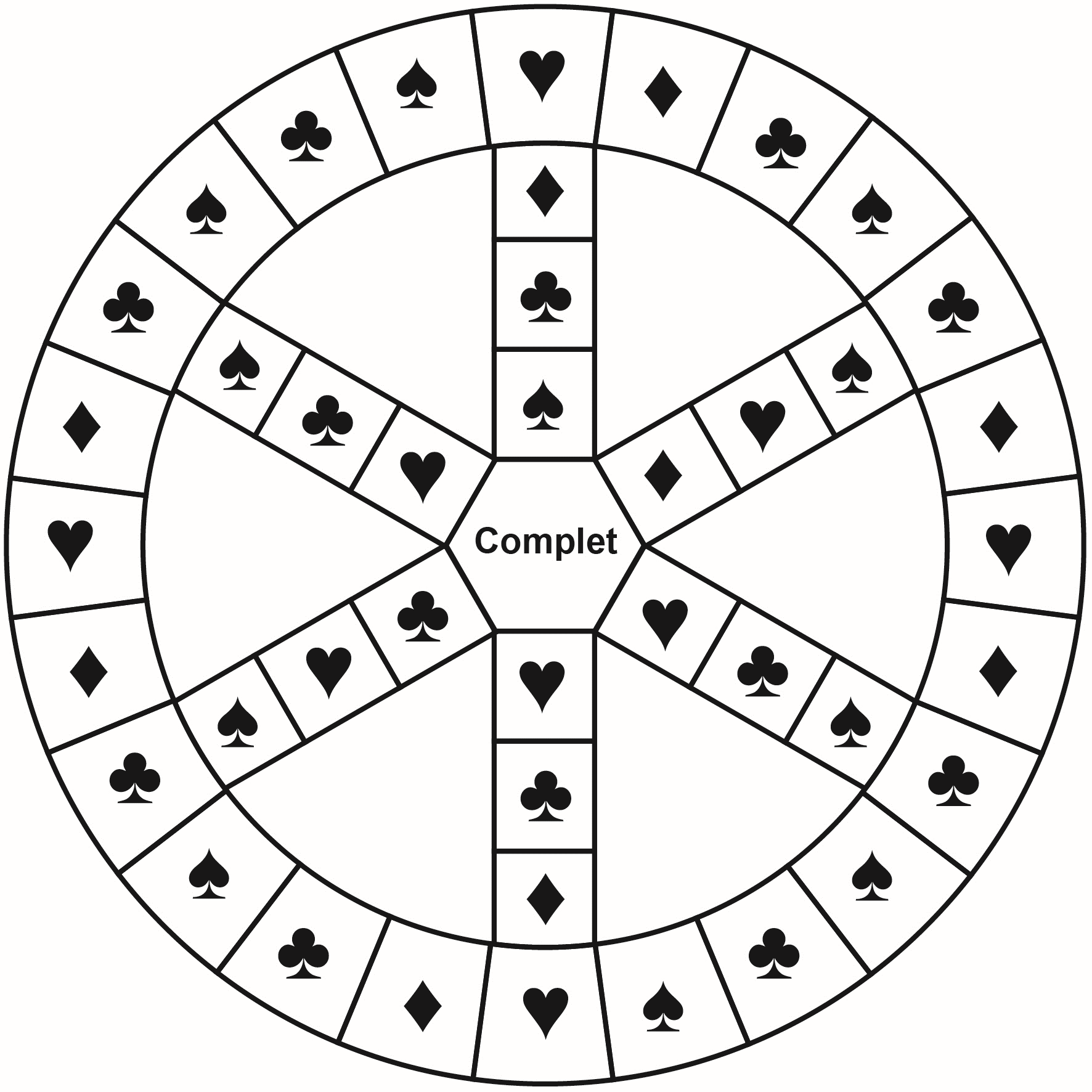 Légende© Estimer¨ Additionner des nombres décimaux§ Soustraire des nombres décimauxª Additionner et soustraire 
des fractions